			Il bollo è evaso con pagamento virtuale
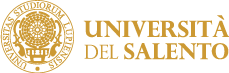 Modello A										       AL MAGNIFICO RETTORE UNIVERSITÀ DEL SALENTO	             Viale Gallipoli, 49	             73100 - LECCE	Il sottoscrittoammesso con Decreto Rettorale n. ____________ del _______________ CHIEDEdi essere iscritto al ___ anno di corso del____________ ciclo del Dottorato di Ricerca in:“____________________________________________________________________________________________________”A tal fine, ai sensi degli artt. 46 e 47 del D.P.R. 28 dicembre 2000 n. 445, consapevoli delle sanzioni previste dalla legge nell’ipotesi di dichiarazioni mendaciDICHIARA:di non essere contemporaneamente iscritto e di impegnarsi a non iscriversi, per tutta la durata del corso di dottorato, a corsi di laurea, a corsi di master universitari, a scuole di specializzazione, a diplomi universitari di specializzazione, ad altro corso di dottorato oppure, ove già iscritto, di impegnarsi a rinunciare alla frequenza degli stessi o alla sospensione della relativa carriera;di impegnarsi a frequentare il corso del dottorato di ricerca di cui trattasi secondo le modalità fissate dal Collegio dei Docenti, consapevole che la violazione degli obblighi di frequenza può comportare l’esclusione dal corso;di essere a conoscenza e di accettare le disposizioni del vigente Regolamento d’Ateneo sui dottorati di ricerca;di essere consapevole che l’ammissione al corso di dottorato, con o senza borsa di studio, comporta un impegno esclusivo e a tempo pieno, secondo le modalità e nei limiti previsti dall’art. 12 del DM 45/2013;ove vincitore di borsa, di essere consapevole di non poter cumulare la borsa del dottorato con altre borse di studio a qualsiasi titolo conferite, tranne che con quelle esplicitamente concesse da istituzioni nazionali o internazionali utili ad integrare, con soggiorni all’estero o comunque fuori della sede del dottorato, l’attività di formazione o di ricerca;ove vincitore di borsa, di non aver usufruito in precedenza di altre borse di studio di dottorato di ricerca;di essere a conoscenza che l’Amministrazione universitaria non assume alcuna responsabilità per il caso di dispersioni di comunicazioni dipendente da inesatte indicazioni della residenza e del recapito da parte del dottorando oppure da mancata o tardiva comunicazione del cambiamento degli stessi, né per eventuali disguidi postali o telegrafici o comunque imputabili a fatto di terzi, a caso fortuito o a forza maggiore;di essere a conoscenza delle sanzioni penali richiamate dall’art. 76 del D.P.R. n. 445 del 28/12/00 in caso di dichiarazioni mendaci o contenenti dati non più rispondenti a verità;Il sottoscritto dichiara di essere consapevole che la raccolta ed il trattamento dei dati personali avverrà nel rispetto delle norme di legge nazionali e comunitarie nonché dei principi di correttezza e tutela della riservatezza ed esclusivamente per finalità connesse a tutti gli adempimenti relativi alla piena attuazione del rapporto amministrativo con l’Università.Data__________________Il dichiaranteFirma _________________________________CognomeCognomeCognomeCognomeCognomenomenomenomenomenomecodice fiscalecodice fiscalecodice fiscalecodice fiscalecodice fiscaleLuogo di nascitaLuogo di nascitaLuogo di nascitaLuogo di nascitaLuogo di nascitaprovinciaprovinciaprovinciaprovinciaprovinciaStatoStatoStatoData di nascitaData di nascitaData di nascitaData di nascitaData di nascita//SessoSessoSessoSessoMFCittadinanzaCittadinanzaCittadinanzaCittadinanzaCittadinanzaResidenza:Residenza:Residenza:Residenza:Residenza:Residenza:Residenza:Residenza:Residenza:Residenza:Residenza:Residenza:Residenza:Residenza:Residenza:Residenza:Residenza:Residenza:Residenza:Residenza:Residenza:Residenza:Residenza:Residenza:Residenza:Residenza:Residenza:Residenza:Residenza:IndirizzoIndirizzoIndirizzoIndirizzoIndirizzoNumeroNumeroNumeroLocalitàLocalitàLocalitàLocalitàLocalitàProvinciaProvinciaProvinciaProvinciaC.a.p.C.a.p.C.a.p.C.a.p.C.a.p.StatoStatoStatoStatoTelefonoTelefonoTelefonoTelefonoTelefonoCell.Cell.Cell.E-mailE-mailE-mailE-mailE-mailE-mail